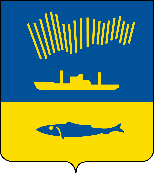 АДМИНИСТРАЦИЯ ГОРОДА МУРМАНСКАП О С Т А Н О В Л Е Н И Е                                                                                                                   №     В соответствии с Жилищным кодексом Российской Федерации, Федеральным законом от 06.10.2003 № 131-ФЗ «Об общих принципах организации местного самоуправления в Российской Федерации», Законом Мурманской области от 24.06.2013 № 1629-01-ЗМО «Об отдельных вопросах организации и проведения капитального ремонта общего имущества в многоквартирных домах, расположенных на территории Мурманской области», Законом Мурманской области от 24.06.2013 № 1630-01-ЗМО «О специализированной некоммерческой организации «Фонд капитального ремонта общего имущества в многоквартирных домах в Мурманской области», постановлением Правительства Мурманской области от 31.03.2014 № 168-ПП «Об утверждении региональной программы капитального ремонта общего имущества в многоквартирных домах, расположенных на территории Мурманской области, на 2014 - 2043 годы» п о с т а н о в л я ю: 1. Внести изменения в приложение к постановлению администрации города Мурманска от 27.11.2014 № 3889 «О формировании фонда капитального ремонта общего имущества в многоквартирных домах, расположенных на территории города Мурманска» (в ред. постановлений от 30.12.2014 № 4335, от 02.02.2015 № 264, от 08.04.2015 № 915, от 04.06.2015 № 1459, от 09.07.2015 № 1864, от 05.11.2015 № 3071, от 11.12.2015 № 3451, от 17.03.2016 № 674, от 21.04.2016 № 1035, от 06.06.2016 № 1586, от 29.07.2016 № 2330, от 27.09.2016 № 2858, от 23.11.2016 № 3575, от 24.01.2017 № 122, от 03.04.2017 № 884, от 25.05.2017 № 1570, от 03.07.2017 № 2157, от 07.08.2017 № 2575, от 28.09.2017 № 3162, от 07.11.2017 № 3535, от 30.11.2017 № 3826, от 27.02.2018 № 479, от 21.05.2018 № 1403, от 26.06.2018 № 1918, от 26.07.2018 № 2298, от 24.09.2018 № 3281, от 25.12.2018 № 4502, от 19.02.2019 № 608) и изложить его в новой редакции согласно приложению к настоящему постановлению.2. Отделу информационно - технического обеспечения и защиты информации администрации города Мурманска (Кузьмин А.Н.) разместить настоящее постановление с приложением на официальном сайте администрации города Мурманска в сети Интернет.3. Редакции газеты «Вечерний Мурманск» (Хабаров В.А.) опубликовать настоящее постановление с приложением.4. Настоящее постановление вступает в силу со дня подписания.5. Контроль за выполнением настоящего постановления возложить на заместителя главы администрации города Мурманска Доцник В.А. Глава администрации города Мурманска               			                                            А.И. Сысоев